							projektas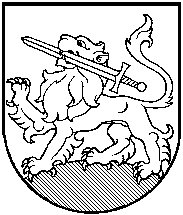 RIETAVO SAVIVALDYBĖS TARYBASPRENDIMAS2017 m. kovo 30 d.  Nr. T1-DĖL PRITARIMO RIETAVO SAVIVALDYBĖS VYKDOMŲ VISUOMENĖS SVEIKATOS PRIEŽIŪROS FUNKCIJŲ ĮGYVENDINIMO 2016 METAIS ATASKAITAIRietavasVadovaudamasi Lietuvos Respublikos vietos savivaldos įstatymo 6 straipsnio 17 punktu, Lietuvos Respublikos visuomenės sveikatos priežiūros įstatymo 6 straipsnio 5 dalimi, Lietuvos Respublikos sveikatos sistemos įstatymo 63 straipsnio 5 punktu, Lietuvos Respublikos Vyriausybės 2015 m. vasario 18 d. nutarimo Nr. 176 „Dėl Lietuvos Respublikos Vyriausybės 2008 m. birželio 18 d. nutarimo Nr. 606 „Dėl savivaldybės vykdomų visuomenės sveikatos priežiūros funkcijų įgyvendinimo ataskaitos teikimo tvarkos ir ataskaitos formos patvirtinimo“ pakeitimo“ 1.1 punktu, Lietuvos Respublikos sveikatos apsaugos ministro 2015 m. lapkričio 18 d. įsakymu Nr. V-1311 „Dėl Lietuvos Respublikos sveikatos apsaugos ministro 2015 m. kovo 2 d. įsakymo Nr. V-292 „Dėl savivaldybės vykdomų visuomenės sveikatos priežiūros funkcijų įgyvendinimo ataskaitos formos patvirtinimo“ pakeitimo“, Rietavo savivaldybės taryba n u s p r e n d ž i a: Pritarti Rietavo savivaldybės vykdomų visuomenės sveikatos priežiūros funkcijų įgyvendinimo 2016 metais ataskaitai (pridedama). Sprendimas gali būti skundžiamas Lietuvos Respublikos administracinių bylų teisenos įstatymo nustatyta tvarka Klaipėdos apygardos administraciniam teismui per vieną mėnesį nuo šio sprendimo priėmimo dienos.Savivaldybės meras			          					PRITARTARietavo savivaldybės tarybos2017 m. kovo 23 d. sprendimu Nr.T1-RIETAVO SAVIVALDYBĖS VYKDOMŲ VISUOMENĖSSVEIKATOS PRIEŽIŪROS FUNKCIJŲ ĮGYVENDINIMO 2016 METAIS ATASKAITAI SKYRIUSBENDRA INFORMACIJA APIE SAVIVALDYBĖS GYVENTOJŲSVEIKATOS BŪKLĘInformacija apie Savivaldybės gyventojų sveikatos būklę pateikiama Rietavo savivaldybės visuomenės sveikatos stebėsenos ataskaitoje. Rietavo savivaldybės visuomenės sveikatos stebėsenos 2016 m. ataskaita patvirtinta 2017 m. kovo ....... d. Rietavo savivaldybės tarybos sprendimu.II SKYRIUSSAVIVALDYBĖS VISUOMENĖS SVEIKATOS PRIEŽIŪROS FUNKCIJOMS VYKDYTI ĮTAKOS TURĖJUSIŲ VEIKSNIŲ APŽVALGAVEIKSNIŲ APŽVALGAINFORMACIJA APIE VISUOMENĖS SVEIKATOS PRIEŽIŪROS FUNKCIJAS SAVIVALDYBĖJE VYKDANČIAS ĮSTAIGAS IR SPECIALISTUSKlaipėdos rajono savivaldybės visuomenės sveikatos biuras Rietavo savivaldybei visuomenės sveikatos priežiūros paslaugas teikia bendradarbiavimo sutarties pagrindu – pagal 2008 m. liepos 4 d. pirminės visuomenės sveikatos priežiūros paslaugų teikimo Rietavo savivaldybės gyventojams sutartį Nr. R 8-98.Sutarties objektas – Klaipėdos rajono savivaldybės visuomenės sveikatos biuro Rietavo savivaldybės gyventojams teikiamos pirminės visuomenės sveikatos priežiūros paslaugos – pagal šioje sutartyje nustatytas sąlygas.Rietavo savivaldybės 2016 m. vasario 18 d. tarybos sprendimu Nr. T1-16 patvirtintas Rietavo savivaldybės 2016 metų biudžetas.
* Pateikiami duomenys apie visuomenės sveikatos priežiūros funkcijas vykdančius visuomenės sveikatos priežiūros specialistus konkrečioje savivaldybės teritorijoje.BENDRADARBIAVIMAS VYKDANT VISUOMENĖS SVEIKATOS PRIEŽIŪROS VEIKLĄ SAVIVALDYBĖJERietavo savivaldybės administracijos sveikatos, socialinės paramos ir rūpybos skyrius Savivaldybėje įgyvendina valstybės sveikatos politiką, numato ir organizuoja pirminę asmens ir visuomenės sveikatos priežiūrą, derina Savivaldybės administracijos skyrių, Savivaldybės įmonių, įstaigų ir organizacijų veiklą įgyvendinant sveikatos priežiūros funkcijas Savivaldybės teritorijoje. Visuomenės sveikatos priežiūros funkcijos įgyvendinamos per Klaipėdos rajono savivaldybės visuomenės sveikatos biurą.Klaipėdos rajono savivaldybės visuomenės sveikatos biuras, vykdydamas visuomenės sveikatos priežiūros funkcijų įgyvendinimą Rietavo savivaldybės teritorijoje, bendradarbiauja su šiomis institucijomis:1. Su Rietavo savivaldybės administracijos Sveikatos, socialinės paramos ir rūpybos skyriumi – vykdant visuomenės sveikatos priežiūros funkcijas Rietavo savivaldybėje.2. Kartu su Rietavo savivaldybės švietimo įstaigomis ir švietimo įstaigose dirbančiais Rietavo savivaldybės mokyklų  ir darželio visuomenės sveikatos specialistais, vykdo prevencinę veiklą mokinių sveikatos stiprinimo srityje. Teikiama reikalinga informacija, metodinė medžiaga, plakatai, lankstinukai.3. VšĮ Rietavo pirminės sveikatos priežiūros centras ir UAB „Rietavo šeimos daktaras“ bendradarbiauja vykdant programą „Širdies ir kraujagyslių ligų rizikos grupės asmenų sveikatos stiprinimas“.4. Su Rietavo Trečiojo amžiaus universitetu – vykdant sveikatos stiprinimo renginius Rietavo senjorams.5. Su Tverų dienos centru, Rietavo socialinių paslaugų centru vyko užsiėmimai tėvams ir vaikams, priklausantiems rizikos šeimoms.6. UAB „Rietavo šeimos daktaras“ skyrė patalpas užsiėmimams „Motinystės mokymai“.7. Rietavo socialinių paslaugų centras skyrė patalpas socialiniams darbuotojams, pedagogams skirtam seminarui „Vaiko elgesio ir emocijų sunkumai. Atpažinimai ir pagalba“.III SKYRIUS INFORMACIJA APIE VALSTYBINIŲ (VALSTYBĖS PERDUOTŲ SAVIVALDYBĖMS) VISUOMENĖS SVEIKATOS PRIEŽIŪROS FUNKCIJŲ (VISUOMENĖS SVEIKATOS PRIEŽIŪRA SAVIVALDYBĖS TERITORIJOJE ESANČIOSE IKIMOKYKLINIO UGDYMO, BENDROJO UGDYMO IR PROFESINIO MOKYMO ĮSTAIGOSE UGDOMŲ MOKINIŲ PAGAL IKIMOKYKLINIO, PRIEŠMOKYKLINIO, PRADINIO, PAGRINDINIO IR VIDURINIO UGDYMO PROGRAMAS, VISUOMENĖS SVEIKATOS STIPRINIMAS, VISUOMENĖS SVEIKATOS STEBĖSENA) VYKDYMĄ  SAVIVALDYBĖJE VISUOMENĖS SVEIKATOS PRIEŽIŪRA SAVIVALDYBĖS TERITORIJOJE ESANČIOSE IKIMOKYKLINIO UGDYMO, BENDROJO UGDYMO IR PROFESINIO MOKYMO ĮSTAIGOSE UGDOMŲ MOKINIŲ PAGAL IKIMOKYKLINIO, PRIEŠMOKYKLINIO, PRADINIO, PAGRINDINIO IR VIDURINIO UGDYMO PROGRAMASVykdant mokinių sveikatos stiprinimą, ugdyti higienos įpročiai, organizuoti renginiai ikimokyklinio amžiaus vaikų grupėms, kuriose dalyvavo 118 vaikų. Renginių metu buvo mokoma teisingai plauti rankas, kaip apsisaugoti nuo peršalimo ir kitų virusinių ligų. Vaikai mokyti teisingai valyti dantis. Darželį lankantys vaikai ruošėsi konkursui „Sveikuolių sveikuoliai“. Rietavo lopšelyje-darželyje publikuoti plakatai „Geriam pieną kiekvieną dieną“ ir „Vaisiai ir daržovės energijos šaltinis“ – taip tėvai informuoti apie darželio dalyvavimą programoje „Pienas vaikams“ ir „Vaisių vartojimo skatinimas vaikų ugdymo įstaigose“. Ugdant vaikų fizinį aktyvumą kiekvieno mėnesio paskutinį penktadienį organizuojami fizinio aktyvumo renginiai. Renginių tikslas – ugdyti poreikį būti fiziškai aktyviems, kad tai taptų neatsiejama kasdienio gyvenimo dalimi.	Bendrojo lavinimo mokyklose vykdyti projektai „Sveikatiada“, „Moksleiviai prieš AIDS ir narkotikus“, „Stuburo iškrypimų korekcija“, „Sveikuolių sveikuoliai“, „Išmok teikti pirmąją pagalbą“, „Tau duotas vienas gyvenimas, saugok jį“. Mokyklose vykdytos ėduonies profilaktikos ir burnos higienos programos, silantų programa. Daug dėmesio mokyklų visuomenės sveikatos specialistai skyrė žalingų įpročių prevencijai – vyko užsiėmimai, renginiai. Bendrauta su mokiniais sveikos mitybos ir nutukimo prevencijos tema, vykdoma traumų ir nelaimingų atsitikimų profilaktika. Vestos pamokos smurto, streso, triukšmo prevencijai. Visuomenės sveikatos specialistai dalijasi turima metodine medžiaga, klasės valandėlių metu kalba sveikos mitybos, lytiškumo, sveikos gyvensenos ir ligų prevencijos klausimais.INFORMACIJA APIE MOKINIŲ IR VISUOMENĖS SVEIKATOS PRIEŽIŪROS SPECIALISTŲ SKAIČIŲVISUOMENĖS SVEIKATOS PRIEŽIŪROS FUNKCIJOS – VISUOMENĖS SVEIKATOS STIPRINIMAS IR STEBĖSENAUž LR sveikatos apsaugos ministerijos skiriamas lėšas Klaipėdos rajono savivaldybės visuomenės sveikatos biuras vykdė visuomenės sveikatos stiprinimo ir stebėsenos veiklas Rietavo savivaldybėje. Rietavo savivaldybėje vykdant visuomenės sveikatos stiprinimo funkcijas, organizuoti 27 sveikatinimo renginiai  (dalyvo 352 asmenys), parengta 20 informacinių pranešimų visuomenei, 2 lauko stendai (dantų silantavimo ir alkoholio prevencijos temomis), 1 magnetukas mitybos tema (tiražas – 150 vnt.). Vykdant visuomenės sveikatos stebėsenos funkcijas, surinktas 51 stebimas rodiklis, parengta stebėsenos ataskaita.Pagal 2015 m. Rietavo savivaldybės visuomenės sveikatos stebėsenos ataskaitą, 2016 m. buvo pasirinktos šios stiprinimo veiklos sritys: psichikos sveikatos gerinimas, fizinio aktyvumo ir sveikos mitybos skatinimas, užkrečiamų ligų prevencija, psichoaktyvių medžiagų vartojimo prevencija, širdies ir kraujotakos sistemos ligų profilaktika, motinos ir vaiko sveikatos sauga (vykdant motinystės mokymus būsimoms mamoms). Vykdant veiklą dėmesys skirtas labiau tikslinėms grupėms: rizikos šeimoms arba šeimoms, kurioms reikalingas socialinis-sveikatos įgūdžių ugdymas; būsimiems tėveliams; vyresnio amžiaus žmonems ir vaikams.	Visuomenės sveikatos stiprinimo renginių ir dalyvių skaičius pagal vertinimo kriterijus:Pastaba. Metų eigoje vykdant veiklas pagal poreikį, tikslinei grupei – socialinės rizikos šeimoms vyko užsiėmimai neplanuotose srityse (psichoaktyvių medžiagų vartojimo, užkrečiamų ligų prevencijoje ir lytiškumo ugdyme). IV SKYRIUSINFORMACIJA APIE SAVIVALDYBĖS VISUOMENĖS SVEIKATOS RĖMIMO SPECIALIĄJĄ PROGRAMĄ SAVIVALDYBĖS VISUOMENĖS SVEIKATOS RĖMIMO SPECIALIOSIOS PROGRAMOS LĖŠOS SAVIVALDYBĖS VISUOMENĖS SVEIKATOS RĖMIMO SPECIALIOSIOS PROGRAMOS LĖŠOMIS ĮGYVENDINTOS PRIEMONĖS_______________________________RIETAVO SAVIVALDYBĖS ADMINISTARCIJOS SVEIKATOS, SOCIALINĖS PARAMOS IR RŪPYBOS SKYRIUSAIŠKINAMASIS RAŠTAS PRIE SPRENDIMO ,,DĖL PRITARIMO RIETAVO SAVIVALDYBĖS VYKDOMŲ VISUOMENĖS SVEIKATOS PRIEŽIŪROS FUNKCIJŲ ĮGYVENDINIMO 2016 METAIS ATASKAITAI“ PROJEKTO2017-03-09Rietavas1. Sprendimo projekto esmė. Projektu siūloma pritarti Rietavo savivaldybės vykdomų visuomenės sveikatos priežiūros funkcijų įgyvendinimo 2016 metais ataskaitai. Rietavo savivaldybės visuomenės sveikatos stebėseną nuo 2009 m. sistemingai vykdo Klaipėdos rajono savivaldybės visuomenės sveikatos biuras. 2. Kuo vadovaujantis parengtas sprendimo projektas. Sprendimo projektas parengtas vadovaujantis Lietuvos Respublikos vietos savivaldos įstatymo 6 straipsnio 17 punktu, Lietuvos Respublikos visuomenės sveikatos priežiūros įstatymo 6 straipsnio 5 dalimi, Lietuvos Respublikos sveikatos sistemos įstatymo 63 straipsnio 5 punktu, Lietuvos Respublikos Vyriausybės 2015 m. vasario 18 d. nutarimo Nr. 176 „Dėl Lietuvos Respublikos Vyriausybės 2008 m. birželio 18 d. nutarimo Nr. 606 „Dėl savivaldybės vykdomų visuomenės sveikatos priežiūros funkcijų įgyvendinimo ataskaitos teikimo tvarkos ir ataskaitos formos patvirtinimo“ pakeitimo“ 1.1 punktu, Lietuvos Respublikos sveikatos apsaugos ministro 2015 m. lapkričio 18 d. įsakymu Nr. V-1311 „Dėl Lietuvos Respublikos sveikatos apsaugos ministro 2015 m. kovo 2 d. įsakymo Nr. V-292 „Dėl savivaldybės vykdomų visuomenės sveikatos priežiūros funkcijų įgyvendinimo ataskaitos formos patvirtinimo“ pakeitimo“.3. Tikslai ir uždaviniai. Pritarti Rietavo savivaldybės vykdomų visuomenės sveikatos priežiūros funkcijų įgyvendinimo 2016 metais ataskaitai.4. Laukiami rezultatai.Pritarus ataskaitai bus vykdomi teisės aktų reikalavimai.5. Kas inicijavo sprendimo  projekto rengimą.Klaipėdos rajono savivaldybės visuomenės sveikatos biuras, Savivaldybės administracijos Sveikatos, socialinės paramos ir rūpybos skyrius. 6. Sprendimo projekto rengimo metu gauti specialistų vertinimai.Neigiamų specialistų vertinimų negauta.7. Galimos teigiamos ar neigiamos sprendimo priėmimo pasekmės.Neigiamų pasekmių nenumatyta.8. Lėšų poreikis sprendimo įgyvendinimui.Sprendimo įgyvendinimui nereikės Rietavo savivaldybės biudžeto lėšų.9. Antikorupcinis vertinimas.Nereikalingas.Sveikatos, socialinės paramos ir rūpybos skyriaus vedėja			         Jolita AlseikienėEil. Nr.Išoriniai veiksniai, kurie ataskaitiniais metais turėjo įtakos Savivaldybės vykdytai visuomenės sveikatos priežiūros veiklaiIšorinių veiksnių poveikio rezultatas Savivaldybės vykdytai visuomenės sveikatos priežiūros veiklaiPasiūlymai1.FinansavimasMiesto teritorijoje vieno visuomenės sveikatos priežiūros specialisto pareigybė finansuojama aptarnaujant 1000 mokinių, kaimo gyvenamosiose vietovėse – 500. Dėl didelio aptarnaujamo mokinių skaičiaus nukenčia paslaugos kokybėMažinti aptarnaujamų mokinių skaičių vienai pareigybeiEil.Nr.Vidiniai veiksniai, kurie ataskaitiniais metais turėjo įtakos Savivaldybės vykdytai visuomenės sveikatos priežiūros veiklaiVidinių veiksnių poveikio rezultatas Savivaldybės vykdytai visuomenės sveikatos priežiūros veiklai1.Visuomenės sveikatos priežiūros specialistų trūkumas mokykloseDirba tik vienas visuomenės sveikatos specialistas L. Ivinskio gimnazijoje, likusias kaimo ugdymo įstaigas aptarnauja bendruomenės slaugytojai. Dėl to nukenčia paslaugos kokybėEil. Nr.Savivaldybės visuomenės sveikatos biuro specialistaiPatvirtintų pareigybių skaičiusUžimtų pareigybių skaičiusFizinių asmenų pagal amžiaus grupes skaičiusFizinių asmenų pagal amžiaus grupes skaičiusFizinių asmenų pagal amžiaus grupes skaičiusFizinių asmenų pagal amžiaus grupes skaičiusEil. Nr.Savivaldybės visuomenės sveikatos biuro specialistaiPatvirtintų pareigybių skaičiusUžimtų pareigybių skaičiusIki 44 metų amžiaus45–54 metų amžiausVyresni negu  54 metų amžiausIš viso123456781.Valstybines (valstybės perduotas savivaldybėms) visuomenės sveikatos priežiūros funkcijas vykdantys specialistai*1.1.Visuomenės sveikatos priežiūros  specialistas, vykdantis visuomenės sveikatos priežiūrą ikimokyklinio ugdymo, bendrojo ugdymo mokyklose ir profesinio mokymo įstaigose mokinių, ugdomų pagal ikimokyklinio, priešmokyklinio, pradinio, pagrindinio ir vidurinio ugdymo programas 1.2.Vaikų ir jaunimo sveikatos priežiūros specialistas 0,1    0,1        1   11.3.Visuomenės sveikatos stiprinimo specialistas    0,65    0,65        11   21.4.Visuomenės sveikatos stebėsenos specialistas0,150,151   12.Savarankiškąsias visuomenės sveikatos priežiūros funkcijas vykdantys specialistai *Eil. Nr.Gyvenamoji vietovė*Mokyklų skaičiusMokinių**skaičiusMokinių**skaičiusVisuomenės sveikatos priežiūros specialistų pareigybių skaičiusVisuomenės sveikatos priežiūros specialistų pasiskirstymas pagal užimtą pareigybęVisuomenės sveikatos priežiūros specialistų išsilavinimas (kvalifikacija)Visuomenės sveikatos priežiūros specialistų išsilavinimas (kvalifikacija)Visuomenės sveikatos priežiūros specialistų išsilavinimas (kvalifikacija)Gyvenamoji vietovė*Mokyklų skaičiusugdomų pagal ikimokyklinio ir priešmokyklinio ugdymo programasugdomų pagal pradinio, pagrindinio, vidurinio ugdymo programasVisuomenės sveikatos priežiūros specialistų pareigybių skaičius1 ir daugiauiIki 1Visuomenės sveikatos specialistaiSpecialistai su įgytomis teisėmis12345678781.Miesto2214677211112.Kaimo4( 2 m-klos,2 skyriai)363261-1-1Iš viso (1. + 2.)4250100331212Eil.Nr.Poveikio sritysPlaninė reikšmėĮvykdy-mas(vienetais)Planinė reikšmėĮvykdy-mas(vienetais)RenginiaiRenginiaiDalyviaiDalyviai1.Sveikatos sauga ir stiprinimas106100872.Sveikos mitybos skatinimo ir nutukimo prevencija       6        6      80       723.Fizinio aktyvumo skatinimas125120704.Psichikos sveikatos stiprinimas2320535.Rūkymo, alkoholio ir kitų psichoaktyvių medžiagų vartojimo prevencija01076.Užkrečiamų ligų prevencija020177.Lytiškumo ugdymas, lytiškai plintančių ligų prevencija020128. Kraujotakos ligų prevencijoje222034Iš viso3227340352Eil. Nr.Savivaldybės visuomenės sveikatos rėmimo specialiosios programos lėšų šaltiniaiSurinkta lėšųEur1.Savivaldybės biudžeto lėšos0,002.Savivaldybės aplinkos apsaugos rėmimo specialiosios programos lėšos5 600,003. Savanoriškos fizinių ir juridinių asmenų įmokos0,004. Kitos lėšos0,00  5.Lėšų likutis ataskaitinių biudžetinių metų pradžioje0,00Iš visoIš viso5 600,00Eil. Nr.Programos / priemonės poveikio sritisVykdytų savivaldybės visuomenės sveikatos programų, priemonių skaičiusSkirta lėšųEurPanaudotalėšųEur123561.Burnos higiena ir sveikata3500,00500,002.Sveikos mitybos skatinimas ir nutukimo prevencija31400,001400,003.Fizinio aktyvumo skatinimas31050,001050,004.Nelaimingų atsitikimų ir traumų (tarp jų ir pirmosios pagalbos teikimo) prevencija1150,00150,005.Psichikos sveikatos stiprinimo, savižudybių ir smurto prevencija42100,002100,006.Prevencinė medicina1400,00400,00Iš viso155 600,005 600,00